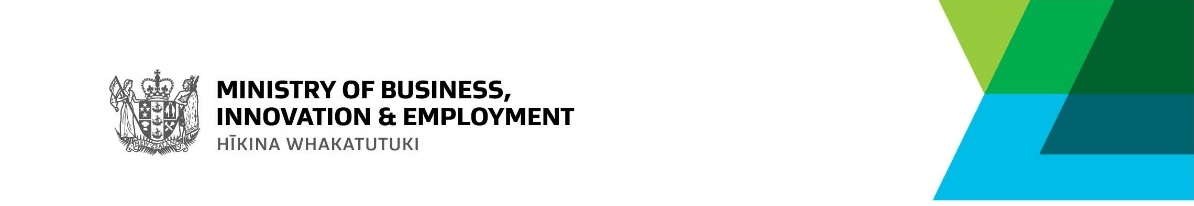 Independently Qualified Pool Inspector Public Register
– Individual Renewal FormThis application form is for Independently Qualified Pool Inspectors wishing to remain on the pool inspector public register.  If you do not complete the renewal form before the expiry of your current registration the Registrar may assume you are no longer carrying on business as an Independently Qualified Pool Inspector and amend the register accordingly. To apply to remain a registered Independently Qualified Pool Inspector, please:complete this application form; provide us with at least two examples of inspections you have carried out in the last 12 months; andsend us your completed form by email to:  poolinspectors@mbie.govt.nz The fee for the renewal of your registration is $345.00 (inclusive of GST). We will invoice you for payment of the fee on receipt of your completed application (please do not send a cheque with your application). Payment of the fee is required before your renewal can be assessed and your registration authorised.Please complete the form using BLOCK CAPITALS in a black or blue pen. All * items are mandatory.*Check box if your details on the register have not changed:	
If your details have changed complete pages 3-4 of this form.Please provide with this form at least two reports from inspections you have completed within the past 12 months.Note: the Registrar reserves the right to require further example of inspections.*Declaration:To renew your registration as an independently qualified pool inspector (pool inspector) you — or your workers — must have:carried out compliance inspections in the previous 12 months;kept detailed records of each inspection; andprovided us with an inspection summary.You — or your workers — must still not:be an undischarged bankrupt;be prohibited from being a director, or being concerned or taking part in the management of a business; norhave been convicted of an offence under the Building Act or another relevant Act.If you meet the above requirements, then you must:pay the renewal fee of $345 (incl. GST);agree to:take part in our re-assessment process, if necessaryprovide us with further records of pool barrier inspections undertaken as an IQPI, as requiredattend any training that we ask you to undertake while registered as an IQPInotify us within 10 working days if your circumstances change and you no longer meet the requirements for registration, or if your contact details change.Please complete the relevant fields on the following two pages if any of your details have changed in the past 12 months.Registration detailsRegistration detailsRegistration details*Full Legal Name:As appears on your birth certificate or passport, includes middle namesAs appears on your birth certificate or passport, includes middle names*Pool Inspector Registration Number:*Pool Inspector Registration Number:Found on issued certificate e.g. PI0123Inspection summaryInspection summary*How many inspections have you completed within the past 12 months? I (full name of person)have authority to and declarehave authority to and declarethat I meet the requirements set by the Ministry of Business, Innovation & Employment for registration and that the information supplied above is true and correct.that I meet the requirements set by the Ministry of Business, Innovation & Employment for registration and that the information supplied above is true and correct.that I meet the requirements set by the Ministry of Business, Innovation & Employment for registration and that the information supplied above is true and correct.that I meet the requirements set by the Ministry of Business, Innovation & Employment for registration and that the information supplied above is true and correct.that I meet the requirements set by the Ministry of Business, Innovation & Employment for registration and that the information supplied above is true and correct.that I meet the requirements set by the Ministry of Business, Innovation & Employment for registration and that the information supplied above is true and correct.*Authorised Persons Signature:*Authorised Persons Signature:*Date Signed:*Date Signed:MBIE requirements of registrationMBIE requirements of registrationMBIE requirements of registrationMBIE requirements of registrationMBIE requirements of registrationMBIE requirements of registrationApplicant DetailsApplicant DetailsLegal Family/Surname:As appears on your birth certificate or passportLegal First/Given Names:As appears on your birth certificate or passport, includes middle namesResidential AddressResidential AddressStreet Number & Name:Suburb:City:Contact DetailsPhone Number:Mobile Phone Number:Email Address:Business DetailsBusiness DetailsBusiness DetailsBusiness DetailsBusiness DetailsBusiness DetailsTrading name:Trading name of the businessTrading name of the businessTrading name of the businessTrading name of the businessTrading name of the businessNew Zealand Business Number:New Zealand Business Number:New Zealand Business Number:The New Zealand Business Number is a 9 digit universal identifier for all business entities (including Sole Traders).The New Zealand Business Number is a 9 digit universal identifier for all business entities (including Sole Traders).The New Zealand Business Number is a 9 digit universal identifier for all business entities (including Sole Traders).Employment Type:Employment Type: Employee Employee Employee Self Employed Other – Please specify  Other – Please specify Principal Place of Business (must be in New Zealand)Principal Place of Business (must be in New Zealand)Principal Place of Business (must be in New Zealand)Principal Place of Business (must be in New Zealand)Principal Place of Business (must be in New Zealand)Principal Place of Business (must be in New Zealand)Street Number and Name:Street Number and Name:Street Number and Name:Suburb:Suburb:Suburb:City:City:City:Postal Address (If different from above)Postal Address (If different from above)Postal Address (If different from above)Postal Address (If different from above)Postal Address (If different from above)Postal Address (If different from above)Street/PO Box/Pvt Bag:Street/PO Box/Pvt Bag:Street/PO Box/Pvt Bag:Suburb:Suburb:Suburb:City:City:City:Pool Inspector Public Register DetailsPool Inspector Public Register DetailsPool Inspector Public Register DetailsIn addition to your name, the following details will display on the public register.In addition to your name, the following details will display on the public register.In addition to your name, the following details will display on the public register.Business Phone Number:Business Email Address:Regional locations covered: Northland
 Waikato
 Gisborne
 Taranaki
 Wellington
 Marlborough
 Canterbury
 Southland Auckland
Bay of Plenty
Hawkes Bay
Manawatu / Wanganui
Nelson / Tasman
West Coast
Otago